OFERTA NA ZAKUP SPRZĘTU PSZCZELARSKIEGO W RAMACH DOTACJIProgram wsparcia rynku produktów pszczelich w latach 2016-2019Topiarka słoneczna Firmy Ryszarda Sułkowskiego dostosowana jest do każdego rodzaju ramki. Idealna do każdej pasieki, bardzo szybko się nagrzewa. Przednia szyba (komorowa) jest z poliwęglanu - nie ma możliwości pobicia się - obsadzona w ramie drewnianej. 
Zastosowanie poliwęglanu w topiarce słonecznej daje optymalną temperaturę do topienia wosku przy pomocy promieni słonecznych. 
Wnętrze topiarki wykonane jest z blachy nierdzewnej - lustrzanej. Posiada ona również specjalną metalową kratkę, która zbiera zanieczyszczenia i oddziela ramki z woskowiną od wanienki na wytopiony, czysty wosk. 
Wymiary zewnętrzne topiarki to szer. 55cm, dł. 80cm. Bez problemu mieszczą się 4 ramki wlkp. na 1 raz. 
Sklejka wodoodporna (szalunkowa) z zewnątrz gr. 18 mm gwarantuje długowieczność sprzętu.Autoryzowany dystrybutor firmy Sułkowski:P.P.U.H Wojciech Tabaka,                             ul.    Uczniowska 48-50, 80-530 Gdańskwww.skleppszczelarski.com.plsklep@skleppszczelarski.com.pltelefon 518636818Lp.NazwaZdjęcie i opisIlość sztCena 
netto PLNCena 
brutto PLN1.Topiarka słonecznaNr katalogowy: 2070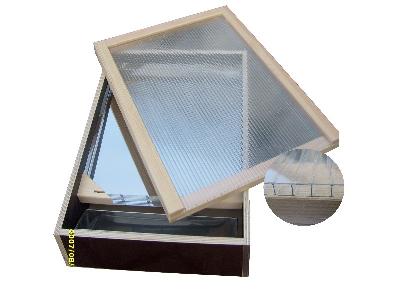 1292,68360,00